Martfű Város Polgármesterétől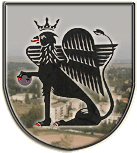 ELŐTERJESZTÉSaz Európai Mobilitási Hét programjához való csatlakozásraTisztelt Képviselő- testület!2013.szeptember 16-22. között tizenkettedik alkalommal kerül megrendezésre az Európai Mobilitási Hét, a fenntartható és környezetbarát városi közlekedést népszerűsítő programsorozat. Az Európai Unió által meghirdetett Levegő Évével összhangban megvalósuló rendezvény ezévi jelmondata: „Tiszta levegő-Mozdulj érte!” Európa legnagyobb közlekedési- környezetvédelmi kampányának célja, hogy az önkormányzatokat fenntartható közlekedési intézkedések bevezetésére ösztönözze, polgáraik a gépkocsi használat helyett más közlekedési módokat, a kerékpározást, gyaloglást, közösségi közlekedést részesítsék előnyben. 2012-ben112 település csatlakozott a kezdeményezéshez.A Nemzeti Fejlesztési Minisztérium a rendezvény koordinátoraként ebben az évben is arra törekszik, hogy minél több állampolgárhoz eljusson az eseménysorozat üzenete és ebben számít a az önkormányzatok közreműködésére.Önkormányzatunknak az Európai Mobilitási Hét szellemiségének elfogadásával, Kartájának aláírásával lehetősége van a programban való részvételre, melyet ebben az évben az alábbiak szerint hirdettek meg: Egyhetes rendezvénysorozatot szervezünk a 2013. év „Tiszta levegő-Mozdulj érte!” központi jelmondatának szellemiségében. Legalább egy új állandó intézkedést hozunk, amely előnyben részesíti a környezetbarát közlekedési módokat a személygépkocsi használatával szemben.    Ahol lehetséges, ezen intézkedések közül legalább egy biztosítja a közforgalmú területen a gyalogos, kerékpáros vagy a közösségi közlekedés térnyerését ( pl. útlezárás járdaszélesítés, új kerékpár- vagy autóbusz-sáv kialakítása, új forgalomcsökkentő intézkedés, sebességcsökkentő korlátozás stb). A „Tiszta levegő-Mozdulj érte!”  rendezvény keretében egy teljes napra kialakítunk egy vagy több közterületet, kizárólag a gyalogos, a kerékpáros és közösségi közlekedés számára ( a lezárás javasolt időtartama: a reggeli munkakezdés előtt egy órával kezdődik és a munkaidő vége után egy órával fejeződik be).     Az AUTÓMENTES NAP lehetőleg 2013. szeptember 22-én kerül megrendezésre.Tisztelt Képviselő- testület!Javaslom önkormányzatunk csatlakozzon a kezdeményezéshez és 2013. szeptember 22-én egy autómentes nap megszervezésével járuljon hozzá az Európai Mobilitási Hét rendezvénysorozatának sikerességéhez.Javaslom továbbá, hogy az AUTÓMENTES NAP megszervezésével Szekeres Mónika Gizella képviselő asszonyt bízzuk meg. Előterjesztésemhez mellékelem az Európai Mobilitási Hét 2013. évi kartáját, valamint a A Nemzeti Fejlesztési Minisztérium levelét.Kérem a Képviselő- testületet előterjesztésem megtárgyalására és az alábbi határozati javaslat elfogadására.Határozati javaslat: Martfű Város Önkormányzat Képviselő-testülete……./2013. (…….) Ö. határozataAz Európai Mobilitási Hét programjához való csatlakozáshoz.Martfű Város Önkormányzata Képviselő-testülete megtárgyalta Az Európai Mobilitási Hét programjához való csatlakozásra szóló előterjesztést és az alábbiak szerint döntött.Martfű Város Önkormányzata Képviselő-testülete  csatlakozik  az Európai Mobilitási Hét programjához , 2013. szeptember 22 -én egy autómentes nap megszervezésével.A Képviselő- testület az AUTÓMENTES NAP megszervezésével Szekeres Mónika Gizella képviselő asszonyt bízza meg.A Képviselő- testület felhatalmazza a polgármestert az Európai Mobilitási Hét 2013. évi kartájának aláírására.Erről értesülnek: 1. Jász-Nagykun-Szolnok Megyei Kormányhivatal2. Nemzeti fejlesztési Minisztérium Gépjármű- közlekedési és Vasúti főosztálya   1440 Budapest, pf. 1.3. Valamennyi képviselő helyben4. Polgármesteri Hivatal Városfejlesztési és üzemeltetési irodaMartfű, 2013. június 16.                                                                          Dr. Kiss Edit                                                                           polgármesterKészítette: Baloghné Juhász Erzsébet        Városfejlesztési és üzemeltetési iroda vezetőLátta: Szász Éva jegyző